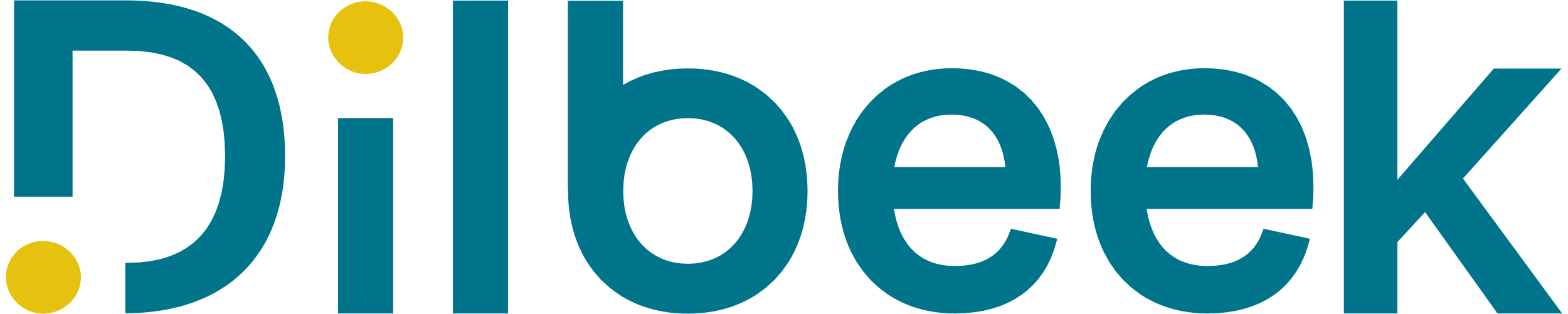 Bijlage bij aanvraag doorgangsvergunning Attest bedrijfswagenMet dit attest op eer verklaar je dat je domicilie binnen de afgebakende zone ligt en je beschikt over een bedrijfsvoertuig. Het attest is een bijlage bij je aanvraag voor een doorgangsvergunning voor de Thaborstraat/De Bergen en Berchemstraat, waar de doorgang tijdens bepaalde uren op werkdagen wordt gecontroleerd door ANPR-camera’s.Gegevens bewonerGegevens werkgeverIn te vullen door de zaakvoerder of in naam van de zaakvoerderOndertekeningMaak een foto/scan van het volledig ingevulde en ondertekende attest en voeg het bij je aanvraag voor een doorgangsvergunning die je doet via www.dilbeek.be/geensluipverkeer . Op basis van je ingediende aanvraag, inschrijvingsbewijs van je voertuig en dit attest controleert gemeente Dilbeek of de aanvraag voldoet aan de voorwaarden. Het lokaal bestuur Dilbeek heeft het recht om de gegevens op je attest te controleren bij de werkgever. Je doet je aanvraag voor een doorgangsvergunning minstens vijf werkdagen vóór de startdatum van je vergunning.Naam en voornaamAdresNummerplaat van het voertuigNaam en voornaamFunctie (zaakvoerder of verantwoordelijke)Naam van het bedrijf AdresTelefoonnummerOndernemingsnummerVoertuig ingeschreven op naam vanNaam gebruiker van het voertuigIk verklaar dat de bovenstaande persoon een personeelslid is van het bedrijf en in die hoedanigheid gebruik maakt van een bedrijfsvoertuig.Ik verklaar dat de bovenstaande persoon een personeelslid is van het bedrijf en in die hoedanigheid gebruik maakt van een bedrijfsvoertuig.DatumOndertekening werknemerOndertekening werkgever